2022 – 2023                                             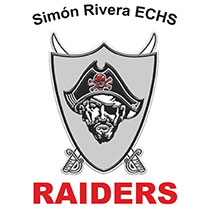 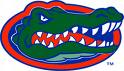 Life Skills Supply ListClorox WipesHand Sanitizer2 glue sticks1 round scissor 2 boxes of Kleenex2 boxes of colored pencils2 erasers2 boxes of #2 pencils  Room: F130
Phone Number: 956-554-4780
​Conference Period: 7th